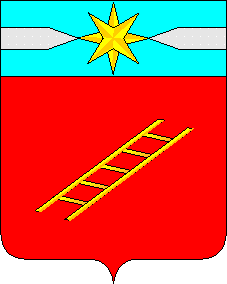 КОНТРОЛЬНО-СЧЕТНЫЙ ОРГАН ЛУХСКОГО МУНИЦИПАЛЬНОГО РАЙОНАИВАНОВСКОЙ ОБЛАСТИ______________________________________________________________155270, Ивановская область, п.Лух, ул.Октябрьская,д.4., тел. 8(49344) 2-12-61   E-mail:  luhkso@yandex.ru       п.Лух                                                                            от  15.05.2023 годаЗАКЛЮЧЕНИЕ №20по результатам проведения экспертно-аналитического мероприятия «Экспертиза проекта решения Совета Порздневского сельского поселения «О внесении изменений и дополнений в решение Совета Порздневского сельского поселения от 28.12.2022г. №35 «О бюджете Порздневского сельского поселения на 2023 год и плановый период 2024 и 2025 годов»     Настоящее заключение на проект решения Совета Порздневского сельского поселения «О внесении изменений и дополнений в решение Совета Порздневского сельского поселения от 28.12.2022 г. №35 «О бюджете Порздневского сельского поселения на 2023 год и плановый период 2024 и 2025 годов» (далее по тексту – экспертиза или экспертно-аналитическое мероприятие) проведено Контрольно-счетным органом Лухского муниципального района (далее – КСО) в соответствии с Бюджетным кодексом  РФ, Положением о Контрольно-счетном органе Лухского муниципального района, утвержденным решением Совета Лухского муниципального района от 20.12.2021г. №60, на основании плана деятельности  Контрольно-счетного органа Лухского муниципального района на 2023 год, утвержденного председателем Контрольно-счетного органа Лухского муниципального района 23.12.2022г. и  распоряжения председателя Контрольно-счетного органа Лухского муниципального района от 11.05 2023 г. № 20.     Предмет экспертизы: проект решения Совета Порздневского сельского поселения «О внесении изменений и дополнений в решение Совета Порздневского сельского поселения от 28.12.2022г. №35 «О бюджете Порздневского сельского поселения на 2023 год и плановый период 2024 и 2025 годов» (далее – проект решения).     Цель экспертизы: оценка соответствия вносимых изменений и дополнений действующему законодательству Российской Федерации, оценка обоснованности вносимых изменений и дополнений.     Объекты экспертизы:- Администрация Порздневского сельского поселения, как орган, уполномоченный на составление проекта решения и внесения его для утверждения в Совет Порздневского сельского поселения;- Совет Порздневского сельского поселения, как орган, уполномоченный на утверждение проекта решения.     Срок проведения экспертизы: с 11.05.2023г. по 15.05.2023г.     Исполнитель экспертно-аналитического мероприятия: инспектор Контрольно-счетного органа Лухского муниципального района Фомина Л.К.     В ходе проведения экспертно-аналитического мероприятия КСО установлено следующее:     1. Проектом решения предлагается внести изменения в показатели основных характеристик бюджета Порздневского сельского поселения (далее – бюджет), утвержденные статьей 1 решения Совета Порздневского сельского поселения от 28.12.2022г. №35 «О бюджете Порздневского сельского поселения на 2023 год и плановый период 2024 и 2025 годов» (далее – решение Совета Порздневского сельского поселения от 28.12.2022г. №35).     Предусмотренные проектом решения изменения показателей основных характеристик бюджета на 2023 год представлены в следующей таблице:руб.     Анализ данных, представленных в таблице, показал, что проектом решения предлагается утвердить:- доходы бюджета в сумме 13 529 020,11 руб.;- расходы бюджета в сумме 13 732 753,00 руб.;- общий объем дефицита бюджета в сумме 203 753,00 руб.Основные характеристики бюджета Порздневского сельского поселения на плановый период 2024 и 2025 годов не изменились.     2.  Проектом решения предлагается внести изменения в приложение №3 «Распределение бюджетных ассигнований по целевым статьям (муниципальным программам Порздневского сельского поселения и не включенным в муниципальные программы Порздневского сельского поселения направлениям деятельности органов местного самоуправления Порздневского сельского поселения), группам видов расходов классификации расходов  бюджета Порздневского сельского поселения  на 2023 год» к решению Совета Порздневского сельского поселения от 28.12.2022г. №35, согласно которому общий объем расходов бюджета на 2023 год увеличен на 203 733,00 руб. и составит 13 732 753,11 руб. Анализ предлагаемых изменений приведен в приложении №1 к настоящему заключению.     3. Проектом решения предлагается внести изменения в приложение №5 «Ведомственная структура расходов бюджета Порздневского сельского поселения на 2023 год» к решению Совета Порздневского сельского поселения от 28.12.2022г. №35, согласно которому общий объем расходов бюджета 203 733,00руб. и составит 13 732 753,11руб. Анализ предлагаемых изменений приведен в приложении №2 к настоящему заключению.     4. Проектом решения предлагается внести изменения в приложение №7 «Распределение бюджетных ассигнований  бюджета Порздневского сельского поселения по разделами подразделам классификации расходов на 2023 год и на плановый период 2024-2025 годов» к решению Совета Порздневского сельского поселения от 28.12.2022г. №35, согласно которому общий объем расходов бюджета на 2023 год увеличена на 203 733,00 руб. и составит 13 732 753,11 руб. Анализ предлагаемых изменений приведен в приложении №3 к настоящему заключению.     5. Проектом решения предлагается внести изменение в статью 4, дополнив пунктом 2 следующего содержания:     «2. Утвердить источники внутреннего финансирования дефицита бюджета Порздневского сельского поселения  на 2023 год и на плановый период 2024-2025годов согласно приложению № 9к настоящему Решению».Приложение № 9                                                                                   к решению   Совета  Порздневского сельского поселения «О   бюджете Порздневского сельского поселения  на 2023 год и на плановый период 2024-2025 годов» Источники внутреннего финансирования дефицита бюджета Порздневского сельского поселения на 2023 год и на плановый период 2024-2025 годов     Расчеты, документы, иная информация, позволяющая оценить обоснованность изменений объемов бюджетных назначений расходов бюджета в Контрольно-счетный орган Лухского муниципального района не представлялись.     По результатам поведенного экспертно-аналитического мероприятия КСО сделаны следующие выводы:     1.Изменения в параметры основных характеристик бюджета Порздневского сельского поселения внесены с соблюдением принципа сбалансированности бюджета, установленные статьей 33 БК РФ.     2.Проектом решения предлагается утвердить изменения показателей основных характеристик бюджета на 2023 год, а именно:- увеличение расходов бюджета в сумме 203 733,00 руб.;- увеличение общего объема дефицита бюджета в сумме 203 733,00 руб.     Увеличение дефицита бюджета сложилось в результате уменьшения остатков средств на счетах по учету средств бюджета.     Утвержденный дефицит бюджета Порздневского сельского поселения составил 55,71% от утвержденного общего годового объема доходов бюджета  без учета утвержденного объема безвозмездных поступлений и (или) поступлений налоговых доходов по дополнительным нормативам отчислений и превышает ограничения, установленные в отношении предельного уровня дефицита местного бюджета, но с соблюдением требований пункта 3 статьи 92.1 БК РФ.     3. Проектом решения предусмотрено внесение изменений в муниципальную программу Порздневского сельского поселения «Культура Порздневского сельского поселения».     4. Представленные изменения направлены на решение вопросов местного значения.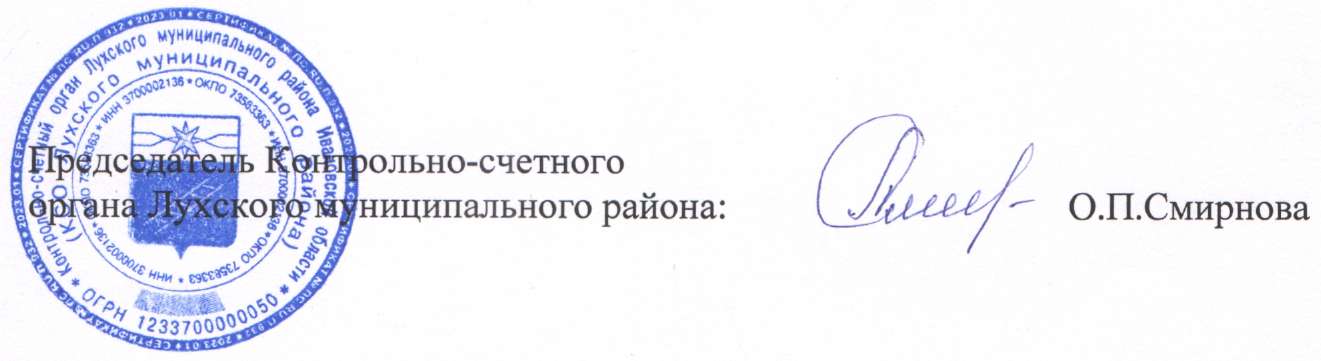 Приложение №1к заключению от  15.05.2023г. № 20Приложение №2к заключению от  от  15.05.2023г. № 20Приложение №3к заключению  от  15.05.2023г. № 20Наименование основных характеристик бюджетаУтвержденные показатели основных характеристик бюджетаПоказатели основных характеристик бюджета с изменениями, предусмотренными проектом решенияОтклонениеОтклонениеНаименование основных характеристик бюджетаУтвержденные показатели основных характеристик бюджетаПоказатели основных характеристик бюджета с изменениями, предусмотренными проектом решенияСумма(гр.3 – гр.2)%(гр.4/гр.2*100)12345Доходы бюджета13 529 020,1113 529 020,110,000,00Расходы бюджета13 529 020,1113 732 753,11203 733,001,51Дефицит (профицит) бюджета (-,+)0,00203 733,00203 733,000,00Код классификации источников финансирова-ния дефицитов бюджетовНаименование кода классификации источников финансирования дефицитов бюджетов Сумма (руб.)Сумма (руб.)Сумма (руб.)Код классификации источников финансирова-ния дефицитов бюджетовНаименование кода классификации источников финансирования дефицитов бюджетов 2023 год2024 год2025 год000 01 00 00 00 00 0000 000Источники внутреннего финансирования дефицита  бюджета – всего:203 733,0000000 01 05 00 00 00 0000 000Изменение остатков средств на счетах по учету средств бюджета203 733,0000000 01 05 00 00 00 0000 500  Увеличение остатков средств бюджетов-13529 020,11-9 663 155,00  -9 631 955,00  000 01 05 02 00 00 0000 500Увеличение прочих остатков средств бюджетов-13 529 020,11-9 663 155,00  -9 631 955,00  000 01 05 02 01 00 0000 510Увеличение прочих остатков денежных средств бюджетов-13 529 020,11-9 663 155,00  -9 631 955,00  075 01 05 02 01 10 0000 510Увеличение прочих остатков денежных средств бюджетов сельских поселений-13 529 020,11-9 663 155,00  -9 631 955,00  000 01 05 00 00 00 0000 600Уменьшение остатков средств бюджета13 732 753,119 663 155,00  9 631 955,00  000 01 05 02 00 00 0000 600  Уменьшение прочих остатков средств бюджета13 732 753,119 663 155,00  9 631 955,00  000 01 05 02 01 00 0000 610Уменьшение прочих остатков денежных средств бюджета13 732 753,119 663 155,00  9 631 955,00  Наименование муниципальной программы, подпрограммы, основного мероприятияЦелевая статьяВид расходовУтверждено решением о бюджете на 2023 год (руб.)Утверждено решением о бюджете на 2023 год (руб.)Предусмотрено проектом решения  на 2023 год (руб.)Предусмотрено проектом решения  на 2023 год (руб.)Наименование муниципальной программы, подпрограммы, основного мероприятияЦелевая статьяВид расходовУтверждено решением о бюджете на 2023 год (руб.)Утверждено решением о бюджете на 2023 год (руб.)Отклонение1233445Муниципальная программа Порздневского сельского поселения «Совершенствование управления муниципальными финансами»01000000004 115 989,904 115 989,904 115 989,904 115 989,900,00Подпрограмма «Обеспечение деятельности органов местного самоуправления администрации Порздневского сельского поселения»  муниципальной программы Порздневского сельского поселения «Совершенствование управления муниципальными финансами»01100000004 065 989,904 065 989,904 065 989,904 065 989,900,00Основное мероприятие «Обеспечение деятельности органов местного самоуправления администрации Порздневского сельского поселения»01101000004 065 989,904 065 989,904 065 989,904 065 989,900,00Обеспечение деятельности органов местного самоуправления (Расходы на выплаты персоналу в целях обеспечения выполнения функций государственными (муниципальными) органами, казенными учреждениями, органами управления государственными внебюджетными фондами)01101000101002 630 735,002 630 735,002 630 735,002 630 735,000,00Обеспечение деятельности органов местного самоуправления (Закупка товаров, работ и услуг для обеспечения государственных (муниципальных) нужд)0110100010200484 984,27484 984,27483 580,27483 580,27- 1 404,00Обеспечение деятельности органов местного самоуправления (Иные бюджетные ассигнования)01101000108001 079,001 079,002 483,002 483,00+ 1 404,00Глава   муниципального образования  (Расходы на выплаты персоналу в целях обеспечения выполнения функций государственными (муниципальными) органами, казенными учреждениями, органами управления государственными внебюджетными фондами)0110100020100732 637,00732 637,00732 637,00732 637,000,00Межбюджетные трансферты передаваемые бюджетам муниципальных районов из бюджетов поселений на осуществление части полномочий по решению вопросов местного значения в соответствии с заключёнными соглашениями (Межбюджетные трансферты)0110100030500216554,63216554,63216554,63216554,630,00Подпрограмма «Обеспечение финансирования непредвиденных расходов» муниципальной программы Порздневского сельского поселения «Совершенствование управления муниципальными финансами»012002000050000,0050000,0050000,0050000,000,00Основное мероприятие «Резервные фонды местных администраций»012012000050000,0050000,0050000,0050000,000,00Муниципальная программа Порздневского сельского поселения «Обеспечение пожарной безопасности на территории Порздневского сельского поселения»0200000000786286,21786286,21786286,21786286,210,00Подпрограмма «Развитие пожарной безопасности  Порздневского сельского поселения» муниципальной программы Порздневского сельского поселения «Обеспечение пожарной безопасности граждан Порздневского сельского поселения»0220000000786286,21786286,21786286,21786286,210,00Основное мероприятие «Развитие пожарной безопасности  Порздневского сельского поселения»0220100000786286,21786286,21786286,21786286,210,00Муниципальная программа Порздневского сельского поселения «Организация дорожной деятельности и транспортных услуг в границах поселения»03000000001 401 714,001 401 714,001 401 714,001 401 714,000,00Подпрограмма «Создание условий для предоставления транспортных услуг населению» муниципальной программы Порздневского сельского поселения «Организация дорожной деятельности и транспортных услуг в границах поселения»0310000000481 800,00481 800,00481 800,00481 800,000,00Основное мероприятие «Создание условий для предоставления транспортных услуг населению »0310100000481 800,00481 800,00481 800,00481 800,000,0Осуществление части полномочий по созданию  условий  для  предоставления  транспортных услуг населению и организация транспортного обслуживания населения в границах  поселений Лухского муниципального района.( Закупка товаров, работ и услуг для обеспечения государственных (муниципальных) нужд)0310160020200481800,00481800,00481800,00481800,000,0Подпрограмма «Ремонт и содержание дорог поселения» муниципальной программы Порздневского сельского поселения «Организация дорожной деятельности и транспортных услуг в границах поселения»0320000000919914,00919914,00919914,00919914,000,00Основное мероприятие «Ремонт и содержание дорог Порздневского сельского поселения»0320100000919914,00919914,00919914,00919914,000,00Муниципальная программа Порздневского сельского поселения «Благоустройство  территории поселения»04000000001919117,001919117,001919117,001919117,000,00Подпрограмма «Благоустройство населенных пунктов поселения»  муниципальной программы  Порздневского сельского поселения «Благоустройство территории поселения»04300000001919117,001919117,001919117,001919117,000,00Основное мероприятие  «Благоустройство населенных пунктов поселения»04301000001919117,001919117,001919117,001919117,000,00Муниципальная программа Порздневского сельского поселения «Культура Порздневского сельского поселения»0500000004698050,004698050,004 901 783,004 901 783,00+203 733,00Подпрограмма «Обеспечение деятельности учреждений культуры» муниципальной программы Порздневского сельского поселения «Культура Порздневского сельского поселения»05100000004698050,004698050,004 901 783,004 901 783,00+203 733,00Основное мероприятие «Обеспечение деятельности учреждений культуры»05101000004698050,004698050,004 901 783,004 901 783,00+203 733,00Муниципальная программа Порздневского сельского поселения «Социальная поддержка граждан Порздневского сельского поселения»0600000000321463,00321463,00321463,00321463,000,00Подпрограмма «Выплаты ежемесячного пенсионного обеспечения, ежемесячной доплаты к трудовой пенсии по старости отдельным категориям граждан» муниципальной  программы Порздневского сельского поселения «Социальная поддержка граждан Порздневского сельского поселения»0610000000321463,00321463,00321463,00321463,000,00Основное мероприятие «Выплаты ежемесячного пенсионного обеспечения, ежемесячной доплаты к трудовой пенсии по старости отдельным категориям граждан»0610100000321463,00321463,00321463,00321463,000,00Муниципальная программа Порздневского сельского поселения «Содействие в развитии сельскохозяйственного производства, малого и среднего предпринимательства»070000000035000,0035000,0035000,0035000,000,00Подпрограмма «Содействие в развитии сельскохозяйственного производства» муниципальной  программы Порздневского сельского поселения «Содействие в развитии сельскохозяйственного производства, малого и среднего    предпринимательства»071000000025000,0025000,0025000,0025000,000,00Основное мероприятие  «Содействие в развитии сельскохозяйственного производства»071010000025000,0025000,0025000,0025000,000,00Подпрограмма «Оформление права собственности и использование земельных ресурсов в Порздневском сельском поселении» муниципальной  программы Порздневского сельского поселения «Содействие в развитии сельскохозяйственного производства, малого и среднего  предпринимательства»072000000010000,0010000,0010000,0010000,000,00Основное мероприятие  «Оформление права собственности и использование земельных ресурсов»072010000010000,0010000,0010000,000,00Муниципальная программа Порздневского сельского поселения «Развитие физической культуры и спорта в поселении»080000000030000,0030000,0030000,000,00Основное мероприятие  «Развитие физической культуры и спорта в поселении»071010000030000,0030000,0030000,000,00Непрограммные направления деятельности органов  местного самоуправления администрации  Порздневского сельского поселения.4000000000221400,00221400,00221400,000,00Всего расходов:13 529 020,1113 529 020,1113 732 753,11+ 203 733,00НаименованиеКод главного распорядителяРаздел, подразделЦелевая статьяВид расходовУтверждено решением о бюджете на 2023 год (руб.)Предусмотрено проектом решения  на 2023 год (руб.)ОтклонениеГлавный распорядитель бюджетных средств -  Администрация Порздневского сельского поселения07513 529 020,1113 737 753,11+203 733,00Общегосударственные вопросы07501004 121 989,904 121 989,900,00Функционирование высшего должностного лица субъекта Российской Федерации и муниципального образования0750102732 637,00732 637,000,00Глава муниципального образования  (Расходы на выплаты персоналу в целях обеспечения выполнения функций государственными (муниципальными) органами, казенными учреждениями, органами управления государственными внебюджетными фондами)07501020110100020100732 637,00732 637,000,00Функционирование Правительства  Российской Федерации, высших исполнительных органов государственной власти субъектов Российской Федерации, местных администраций07501043 299 989,903 299 989,900,00Обеспечение деятельности органов местного самоуправления(Расходы на выплаты персоналу в целях обеспечения выполнения функций государственными (муниципальными) органами, казенными учреждениями, органами управления государственными внебюджетными фондами)075010401101000101002 630 735,002 630 735,000,00Обеспечение деятельности органов местного самоуправления (Закупка товаров, работ и услуг для обеспечения государственных (муниципальных) нужд)07501040110100010200484 984,27483 580,27- 1 404,00Обеспечение деятельности органов местного самоуправления (Иные бюджетные ассигнования)075010401101000108001079,002 483,00+ 1 404,00Межбюджетные трансферты передаваемые бюджетам муниципальных районов из бюджетов поселений на осуществление части полномочий по решению вопросов местного значения в соответствии с заключёнными соглашениями (Межбюджетные трансферты)07501040110100030500183 191,63183 191,630,00Резервные фонды075011150 000,0050 000,000,00Резервный фонд местных администраций (Иные бюджетные ассигнования)0750111012012001080050 000,0050 000,000,00Другие общегосударственные вопросы075011339 363,0039 363,000,00Выполнение других обязательств. Расходы на оплату членских взносов в Совет муниципальных образований Ивановской области  (Иные бюджетные ассигнования).075011340900900108006 000,006 000,000,00Межбюджетные трансферты передаваемые бюджетам муниципальных районов из бюджетов поселений на осуществление части полномочий по решению вопросов местного значения в соответствии с заключёнными соглашениями (Межбюджетные трансферты)0750113011010003050033 363,0033 363,000,00Национальная оборона0750200115 400,00115 400,000,00Мобилизационная и вневойсковая подготовка0750203115 400,00115 400,000,00Осуществление первичного воинского учета органами местного самоуправления поселений, муниципальных и городских округов (Расходы на выплаты персоналу в целях обеспечения выполнения функций государственными (муниципальными) органами, казенными учреждениями, органами управления государственными внебюджетными фондами)07502034090051180100115 400,00115 400,000,00Национальная безопасность и правоохранительная деятельность0750300886 286,21886 286,210,00Обеспечение пожарной безопасности0750310886 286,21886 286,210,00Реализация мероприятий по обеспечению пожарной безопасности  (Закупка товаров, работ и услуг для обеспечения государственных (муниципальных) нужд)07503100220100050200786 286,21786 286,210,00Расходы на исполнение судебных актов (Закупка товаров, работ и услуг для обеспечения государственных (муниципальных) нужд)07503104090090030200100 000,00100 000,000,00Национальная экономика07504001 436 714,001 436 714,000,00Сельское хозяйство и рыболовство075040535 000,0035 000,000,00Расходы на мероприятия  по проведению смотров-конкурсов  (Закупка товаров, работ и услуг для обеспечения государственных (муниципальных) нужд)0750405071010017020020 000,0020 000,000,00Межбюджетные трансферты передаваемые бюджетам муниципальных районов из бюджетов поселений на осуществление части полномочий по решению вопросов местного значения в соответствии с заключёнными соглашениями (Межбюджетные трансферты)075040501101000305005 000,005 000,000,00Расходы на проведение кадастровых работ в отношении неиспользуемых земель из состава земель сельскохозяйственного назначения (Закупка товаров, работ и услуг для обеспечения государственных (муниципальных) нужд)0750405072010017120010 000,0010 000,000,00Транспорт0750408481 800,00481 800,000,00Осуществление части полномочий по созданию  условий  для  предоставления  транспортных услуг населению и организация транспортного обслуживания населения в границах  поселений Лухского муниципального района.( Закупка товаров, работ и услуг для обеспечения государственных (муниципальных) нужд)07504080310160020200481 800,00481 800,000,00Дорожное хозяйство0750409919 914,00919 914,000,00Осуществление части полномочий по дорожной деятельности в отношении автомобильных дорог местного значения  в границах Лухского муниципального района, включая населённые пункты, в части расчистки дорог от снега в зимний период и текущего ремонта в соответствии с законодательством РФ.(Закупка товаров, работ и услуг для обеспечения государственных (муниципальных) нужд)07504090320160010200919 914,00919 914,000,00Жилищно-коммунальное хозяйство07505001 919 117,001 919 117,000,00Коммунальное хозяйство0750502240 000,00240 000,000,00Осуществление части полномочий по организации в границах   поселения водоснабжения населения в пределах полномочий, установленных законодательством Российской Федерации (Закупка товаров, работ и услуг для обеспечения государственных (муниципальных) нужд)07505020430160050200240 000,00240 000,000,00Благоустройство07505031 679 117,001 679 117,000,00Осуществление части полномочий по участию в организации деятельности по сбору (в том числе раздельному сбору) и транспортированию твёрдых коммунальных отходов на территории поселения. (Закупка товаров, работ и услуг для обеспечения государственных (муниципальных) нужд)0750503043016003020020 000,0020 000,000,00Осуществление части полномочий по организации ритуальных услуг и содержанию мест захоронения на территории поселения  (Закупка товаров, работ и услуг для обеспечения государственных (муниципальных) нужд)0750503043016004020021 000,0021 000,000,00Уличное освещение (Закупка товаров, работ и услуг для государственных (муниципальных) нужд)07505030430100100200629 480,00629 480,000,00Работы по благоустройству территории  (Закупка товаров, работ и услуг для обеспечения государственных (муниципальных) нужд)075050304301001202001 008 637,001 008 637,000,00Культура, кинематография07508004 698 050,004 901 783,00+ 203 733,00Культура07508014 698 050,004 901 783,00+ 203 733,00Обеспечение деятельности подведомственных учреждений культуры  (Предоставление субсидий бюджетным. автономным учреждениям и иным некоммерческим организациям)075080105101001306003 629 029,003 832 762,00+ 203 733,00Поэтапное доведение средней заработной платы работникам культуры муниципальных учреждений культуры Ивановской области до средней заработной платы в Ивановской области (Предоставление субсидий бюджетным, автономным учреждениям и иным некоммерческим организациям)075080105101S034060010 585,0010 585,000,00Софинансирование расходов, связанных с поэтапным доведением средней заработной платы работникам культуры муниципальных учреждений культуры Ивановской области до средней заработной платы в Ивановской области (Предоставление субсидий бюджетным, автономным учреждениям и иным некоммерческим организациям)075080105101803406001 058 436,001 058 436,000,00Социальная политика0751000321 463,00321 463,000,00Пенсионное обеспечение0751001321 463,00321 463,000,00Доплаты к пенсиям муниципальных служащих  (Социальное обеспечение и иные выплаты поселению)07510010610100150300321 463,00321 463,000,00Физическая культура и спорт075110030 000,0030 000,000,00Другие вопросы в области физической культуры и спорта075110530 000,0030 000,000,00Мероприятия в области физической культуры и спорта по работе с детьми и молодежью (Закупка товаров, работ и услуг для обеспечения государственных (муниципальных) нужд)0751105081010018020030 000,0030 000,000,00ВСЕГО  РАСХОДОВВСЕГО  РАСХОДОВВСЕГО  РАСХОДОВВСЕГО  РАСХОДОВВСЕГО  РАСХОДОВ13529020,1113 529 020,11+203 733,00Раздел, подразделНаименованиеУтверждено решением о бюджете на 2023 год (руб.)Предусмотрено проектом решения  на 2023 год (руб.)Отклонение2024 год2025 год0100Общегосударственные вопросы4 121 989,904 121 989,900,003 313 902,003 313 915,000102Функционирование высшего должностного лица субъекта Российской Федерации и муниципального образования732 637,00732 637,000,00603 366,00603 366,000104Функционирование Правительства  Российской Федерации, высших исполнительных органов государственной власти субъектов Российской Федерации, местных администраций3 299 989,903 299 989,900,002  656 549,002  656 549,000111Резервные фонды50 000,050 000,00,0050 000,0050 000,000113Другие общегосударственные вопросы39 363,0039 363,000,003 987,004 000,000200Национальная оборона115 400,00115 400,000,00120 600,00124 800,000203Мобилизационная и вневойсковая подготовка115 400,00115 400,000,00120 600,00124 800,000300Национальная безопасность и правоохранительная деятельность886 286,21886 286,210,00396 000,00396 000,000310Обеспечение пожарной безопасности886 286,21886 286,210,00396 000,00396 000,000400Национальная экономика1436714,001436714,000,00667 555,00667 555,000405Сельское хозяйство и рыболовство35000,0035000,000,0030 000,030 000,00408Транспорт481800,00481800,000,00216 000,00216 000,000409Дорожное хозяйство919914,00919914,000,00421 555,00421 555,000500Жилищно-коммунальное хозяйство1919117,001919117,000,001 060 287,00879 755,000502Коммунальное хозяйство240 000,00240 000,000,0060 000,0060 000,000503Благоустройство1 679 117,001 679 117,000,001 000 287,00819 755,000800Культура, кинематография4 698 050,004 901 783,00+ 203 733,003 597 604,003 524 131,000801Культура4 698 050,004 901 783,00+ 203  733,003  597 604,003 524 131,001000Социальная политика321 463,00321 463,000,00271 844,00271 844,001001Пенсионное обеспечение321 463,00321 463,000,00271 844,00271 844,001100Физическая культура и спорт30 000,030 000,00,0015 000,015 000,01105Другие вопросы в области физической культуры и спорта30 000,030 000,00,0015 000,015 000,0Всего13529020,1113737753,11+203  733,009 442 792,009 193 000,00